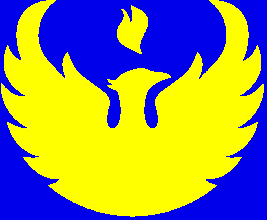 ,  E2K 1M1Phone: 506-658-5351       Fax: 506-658-3779Mr. G. Norton, Principal AgendaLMS PSSC MeetingLorne Middle School - Library3 May 20116:00 – 6:05 p.m.		Call to Order by the Chair 				Approval of the Agenda – as presented or as amended				Approval of Minutes of the last meeting 6:05 – 6:10 p.m. 		 Correspondence (junk, info, or decision):6:10 – 6:20 p.m. 		 Business arising from the Minutes dated 5 April  20116:20 – 6:30 p.m. 		• Cheryl Brown re. LMS Home & School Assoc. Update6:30 – 6:50 p.m.		New Business (Principal’s Report)Partial Bell ScheduleCell Phone PolicyStudent Court Yard RenderingsSchool Based Budget (projected enrollment, FTE, etc.)6:50 – 6:55 p.m.		• Information Items6:55 – 7:00 p.m. 		• Items for Future Agendas7:00 p.m. 			• Adjournment__________________________________________________________________NOTES: